.Intro: 8 Counts - No Restarts Or Tags[1-8]	KICK BALL STEP, DRAG, BALL STEP,” SAMBA” DIAMOND 1/4 TURN R[9-16]	SLOW STEP SIDE WITH HIP, SIDE ROCK CROSS, STEP 3/4 TURN R, L TRIPLE FORWARD[17-24]	ROCKING CHAIR, STEP, HITCH/HIP BUMP X2, HIP PUSHES (total of 1/2 turn right during counts 4-8)[25-32]	BACK LOCKING TRIPLES X2, TOUCHES MOVING BACK (2 SLOW, 4 QUICK OR 4 BATUCADAS)Note:  There are several options for counts 5-8:  2 slow touches with holds, 4 quick touches or 4 Batucadas.Option:  2 Slow Touches with HoldsOption:  4 Quick TouchesOption:  Batucadas[33-40]	BALL, WALK X2, 1/4 TURN L, STEP TOGETHER, DIAGONAL TOE STRUT X2[41-48]	MAKING (almost) A FULL CIRCLE L: KNEE POP WALK X2, TRIPLE, KNEE POP WALK X2, TRIPLENote:  The next 8 counts will circle around to the left to end up facing 3:00 – so, almost a full circle.Begin again and have fun!Last Update – 12th Dec. 2015Ain't Misbehavin'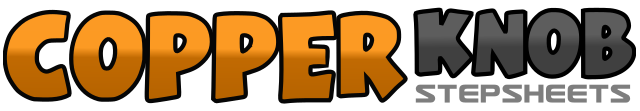 .......Count:48Wall:4Level:Intermediate.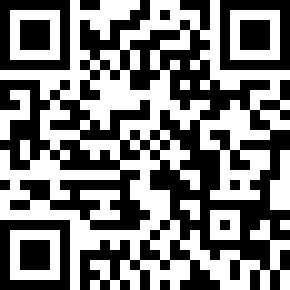 Choreographer:Guyton Mundy (USA), Jo Thompson Szymanski (USA) & Amy Glass (USA) - November 2015Guyton Mundy (USA), Jo Thompson Szymanski (USA) & Amy Glass (USA) - November 2015Guyton Mundy (USA), Jo Thompson Szymanski (USA) & Amy Glass (USA) - November 2015Guyton Mundy (USA), Jo Thompson Szymanski (USA) & Amy Glass (USA) - November 2015Guyton Mundy (USA), Jo Thompson Szymanski (USA) & Amy Glass (USA) - November 2015.Music:Misbehavin' - Pentatonix : (iTunes and amazon)Misbehavin' - Pentatonix : (iTunes and amazon)Misbehavin' - Pentatonix : (iTunes and amazon)Misbehavin' - Pentatonix : (iTunes and amazon)Misbehavin' - Pentatonix : (iTunes and amazon)........1&2Kick R forward (1); Step ball of R beside L (&); Large step L forward (2)3Hold as R drags up toward L foot (3)&4Small step forward with ball of R (&); Step L forward (4)5&6Cross R over L (5); Step L to left (&); Turn 1/8 right stepping R back (6) (1:30)7&8Step L back (7); Turn 1/8 right stepping R to right (&); Cross L over R (8) (3:00)1-2Leading with R hip, place R toe to right (1); Slowly lower R heel (2)3&4Rock L to left (3); Recover onto R (&); Cross L over R (4)5-6Step R to right taking 2 counts to turn 3/4 right allowing L knee to bend slightly with L foot  close to R ankle (5-6) (12:00)7&8Step L forward (7); Step R beside L heel (&); Step L forward (8) (12:00)1&2&Rock R forward (1); Recover onto L (&); Rock R back (2), Recover onto L (&)3Step R forward (3)4-5Hitch L knee lifting L hip up twice turning 1/8 right (4-5) (1:30)6-8Turn 1/8 right stepping L to left pushing hips left (6); Step R to right pushing hips right (7); Turn 1/4 right shifting weight back to L (8) (6:00)1&2Step R back (1); Lock L across R (&); Step R back (2)3&4Step L back (3); Lock R across L (&); Step L back (4)&5-6Step R back (&); Touch ball of L beside R (5); Hold (6)&7-8Step L back (&); Touch ball of R beside L (7); Hold (8) (6:00)&5&6Step R back (&); Touch ball of L beside R (5); Step L back (&); Touch ball of R beside L (6)&7&8Step R back (&); Touch ball of L beside R (7); Step L back (&); Touch ball of R beside L (8) (6:00)5&aStep R back (5); Press ball of L forward (&); Recover onto R (a)6&aStep L back (6); Press ball of R forward (&); Recover onto L (a)7&aStep R back (7); Press ball of L forward (&); Recover onto R (a)8Step L back (8) (6:00)&1-2Step ball of R beside L (&); Step L forward (1); Step R forward (2)3&4Step L forward turning 1/4 left (3); Step R to right - body angled to left (&); Step L beside R (4) (1:30)5-6Step R toe forward toward 1:30 (5); Drop R heel (6)7-8Step L toe forward toward 1:30 (7); Drop L heel (1:30)1-2In an arc:  Step R forward popping L knee forward (1); Step L forward popping R knee forward (2)3&4In an arc:  Step R forward (3) Step L beside R (&); Step R forward (4)5-6In an arc:  Step L forward popping R knee forward (5); Step R forward popping L knee forward (6)7&8In an arc:  Step L forward (7) Step R beside L (&); Step L forward (8) (3:00)